Sponsorship Level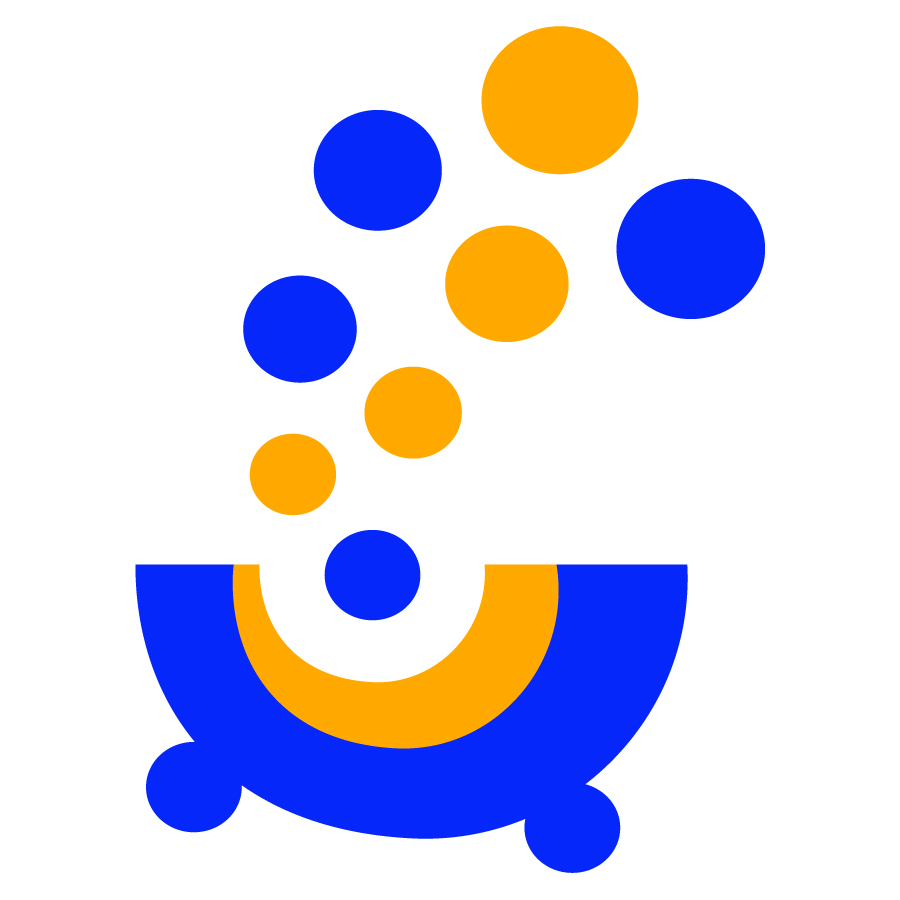                         * Professional productions/series are $1,500 and Learning Theater productions are $1,200Sponsor InformationPayment	 cash check credit card otherThank you for your support of our 2018/19 Season! Your generosity is what keeps our organization alive and thriving, bringing our community meaningful opportunities to explore and enjoy the performing and visual arts.Dedicated to providing affordable, enriching, and diverse experiences in performing and visual arts to Northern Virginia and the greater Washington, DC community  Season Sponsor   $2,500  Associate Sponsor   $500  Production Sponsor*  Supporting Sponsor   $250  Nevermore  $1,500  Thunder Knocking at the Door $1,500  Peter Pan and Wendy $1,200  Alice in Wonderland     $1,200  Madeline’s Christmas $1,500 Beauty and the Beast   $1,500  Passport to the World $1,500 Summer Cabaret Series   $1,500Name for PublicationBilling AddressCity, St  Zip CodeEmail | PhoneAmount to be billedCredit card CVV | Exp. dateCredit card numberSignature(s)Signature(s)Signature(s)Date